Patient Acknowledgement: COVID-19 Pandemic Dental Treatment Risk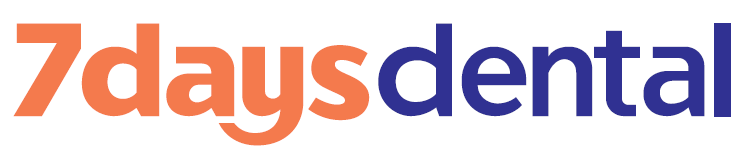 Please read the patient acknowledgement below, and initial or sign in all areas indicated.Patient Name:  	I understand the novel coronavirus causes, the disease known as COVID-19, and that it is currently a pandemic. I understand the novel coronavirus virus has a long incubation period during which carriers of the virus may not show symptoms and still be contagious. For this reason, I understand that the federal and provincial authorities have it is recommended that Ontarians stay home and avoid close contact with other people when at all possible. 	(initial)I understand the federal and provincial authorities have asked individuals to maintain social distancing of at least two (2) meters (or six (6) feet) and I recognise it is not possible to maintain this distance while receiving dental treatment. 	(initial)I understand that oral surgery/dental procedures can create water and/or blood spray, which is one important way that the novel coronavirus can spread. The ultra-fine nature of the spray can linger in the air for minutes to sometimes hours, which can transmit the novel coronavirus. 	(initial)I understand that due to the visits of other patients, the characteristics of the novel coronavirus and the characteristics of dental procedures, that I have an elevated risk of contracting AND SPREADING the novel coronavirus simply by being in the dental office. 	(initial)I agree to complete a COVID-19 screening questionnaire as required by the Ministry of Health. 	(initial)I confirm that I am not waiting for the results of a test for COVID-19. 	(initial)If I received COVID-19 test results in the past three (3) months, the last results I received were negative. 	(initial) If applicable, approximate date of test:  	(If not applicable, please initial and write “N/A” in the blank space provided)I confirm that this is not currently a period during which public health authorities required I self-isolate for 14 days. 	(initial)I verify the information I have provided on this form is truthful and accurate. I knowingly and willingly consent to have dental treatment during the COVID-19 pandemic.SIGNATURE OF PATIENT: 	Date:  	(or signature of parent/guardian for patients under 18 years of age)Please print this page and bring it to your appointment, or email to info@7daysdental.ca.